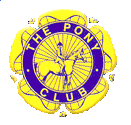                                   Cheshire Hunt SouthPony Club ShowAt Bridgewater Riding Club Showground, Comberbach, CheshireTuesday 2nd AprilOpen to any members of the pony club – branches and centresClasses will not start before their allotted timesMain Ring (Show jumping)			11.00am start       Class 1      Lead rein 1’0(5+ under)Class 2      Lead rein 1’0(8+ under)Class 3     1’0Class 4     1’6-1’9Class 5      1’9-2’0Class 6      2’0-2’3Class 7      2’3-2’6Class 8      2’6 -2’9Ring 3(Working hunter) 10.30am  StartClass 15 Lead rein 5 years and underClass 16  Lead rein 8years and underClass 17 Off lead 8 years and underClass 18 10 years and underClass 19 12 years and underClass 20 13 years and overRing 4(Games)Class 21  Lead rein 5 years and underClass 22 Lead rein 8 years and underClass 23 Off lead 8 years and underClass 24 10 years and underClass 25 12 years and underClass 26 13 years and overRing 5 (Handy Pony – will run throughout the day)Class 27   Lead rein 5 years and underClass 28  Lead rein 8 years and underClass 29 Off lead 8 years and underClass 30 10 years and underClass 31 12 years and underClass 32 13 years and overErnie Johnston Trophy for the competitor combination with the most points (excluding lead rein) in Working Hunter, Equitation, Handy Pony and Games. You must compete in relevant equitation class to qualify.For more information please contact Kate Smith on 07810460502 after 8 pm or Maddy Sheppard 01829 740759Anyone who has consistently competed in winter league may only enter show jumpimg Classes 7 & 8 in the Main Ring. Other disciplines according to age.Lead rein competitors may enter one show jumping class according to age. All other competitors may enter two consecutive classes.If you compete in lead rein equitation you may only compete in the lead rein classes throughout the day.All dogs must be kept on a lead at all timesThe judges decision is final.ALL AGES AS AT 1ST JANUARY 2013.No Whips or Spurs allowed in Handy Pony Ring.Rosettes to 6th place, Special rosettes to all lead rein equitation.Competitors must have a signed card to wear spurs.All entries on the day.£6 per class£25 to enter all 5 disciplines in appropriate age group - same combination horse/rider.DirectionsBridgewater Riding Club is really easy to find. Situated on the Cheshire Riding School Showground in Comberbach, Northwich near to the M56, M6 and A556.There is ample free parking available next door to the show field. Please do not use the Cheshire Riding School car park.Cheshire Riding School
Cogshall Lane (off Senna Lane)
Comberbach
Northwich
Cheshire
CW9 6BSMany thanks to Bridgewater Riding Club and Cheshire Riding School for allowing us to use their facilities.